Recorder Class - Name______________________________________________Div________________1. Write down the letter names of the following notes:  Hint: use the term “FACE” or     “Every Good Burger Deserves Fries” to find the note names on the lines.                  						               	      _____            _____	     _____	   _____	  _____	 _____      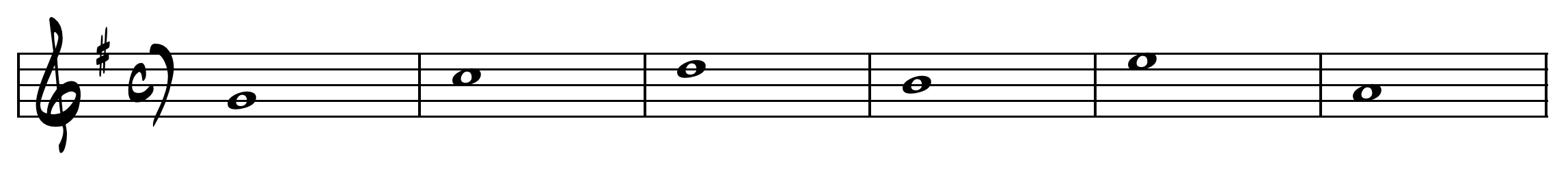 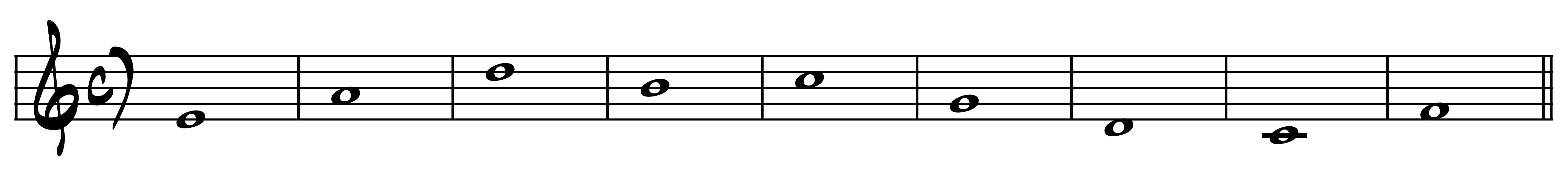              _____    ______   ______  _____   ______   _____  ______   ______   ______